                          Российская Федерация          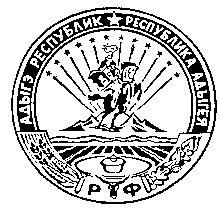 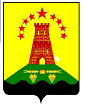                               Республика Адыгея                        Совет народных депутатов                     муниципального образования               «Дукмасовское сельское поселение» х.Дукмасов                                                                                                             26.12.2020                                                                                                                         № 35   П Р О Т О К О Л                  тридцать пятой сессии четвертого созыва  Совета народных депутатов                   муниципального образования «Дукмасовское сельское поселение»                                                                                                          Всего депутатов 10                                                                                                         Присутствует 9 депутатов:Алмазов Сергей ВладимировичДевер Людмила НиколаевнаДубовик Валерий НиколаевичПетухов Владимир АнатольевичЧукалин Сергей ПетровичШилько Иван ИвановичШувалов Виктор НиколаевичШикенин Николай ПетровичФранцева Галина Васильевна       На сессию приглашены и присутствовали : заместитель прокурора Шовгеновского района Хагурова Лариса Витальевна, руководители предприятий, директора школ, заведующие  ФАПов,  работники  домов культуры, муниципальные служащие администрации муниципального образования «Дукмасовское сельское поселение».          Присутствующие приветствовали Государственные Флаги Российской Федерации,Республики Адыгея и муниципального образования «Дукмасовское сельское поселение».           Председательствующий – Шикенин Василий Петрович – председатель Совета народных депутатов муниципального образования «Дукмасовское сельское поселение».Секретарь – Рассоха Валентина Андреевна, зав. канцелярией администрации муниципального образования «Дукмасовское сельское поселение».                                           Повестка дня  сессии :      1.  О внесении изменений и дополнений в Решение СНД  № 27 от 30.01.2018г. «О передаче полномочий по осуществлению внутреннего муниципального финансового контроля».                     / докл. Шуова И.К.– финансист администрации муниципального             образования «Дукмасовское  сельское поселение»/.      2. О внесении изменений и дополнений в Решение СНД  № 177 от 27.02.2017г. «О передаче полномочий по осуществлению внешнего муниципального финансового контроля».                     / докл. Шуова И.К.– финансист администрации муниципального             образования «Дукмасовское  сельское поселение»/.       3. О внесении изменений и дополнений в Решение Совета народных депутатов муниципального образования «Дукмасовское сельское поселение»  от 30.04.2019г. № 75 «Об утверждении Положения  «О муниципальной службе в   муниципальном образовании «Дукмасовское сельское поселение».                      / докл. Шикенин В.П.– глава администрации муниципального             образования «Дукмасовское  сельское поселение»/.  СЛУШАЛИ : 1.   О внесении изменений и дополнений в Решение СНД  № 27 от 30.01.2018г. «О передаче полномочий по осуществлению внутреннего муниципального финансового  контроля».                     / докл. Шуова И.К.– финансист администрации муниципального             образования «Дукмасовское  сельское поселение»/.РЕШИЛИ : 1.  Внести в Решение СНД  № 27 от 30.01.2018г. «О передаче полномочий по осуществлению внутреннего муниципального финансового контроля» следующие изменения и дополнения:    1.1. Передать полномочия в соответствии с дополнительным соглашением к соглашению о передаче  полномочий  по осуществлению внутреннего муниципального финансового контроля. 	                                                Принято единогласно.СЛУШАЛИ : 2. О внесении изменений и дополнений в Решение СНД  № 177 от 27.02.2017г. «О передаче полномочий по осуществлению внешнего муниципального финансового  контроля».                     / докл. Шуова И.К.– финансист администрации муниципального             образования «Дукмасовское  сельское поселение»/.РЕШИЛИ : 1. Внести в Решение СНД  № 177 от 27.02.2017г. «О передаче полномочий по осуществлению внешнего муниципального финансового  контроля» следующие изменения и дополнения:  1.1. Передать полномочия в соответствии с дополнительным соглашением к соглашению о передаче  полномочий  по осуществлению внешнего муниципального финансового контроля.                                                Принято единогласно.СЛУШАЛИ : 3. О внесении изменений и дополнений в Решение Совета народных депу-татов муниципального образования «Дукмасовское сельское поселение»  от 30.04.2019г. № 75 «Об утверждении Положения  «О муниципальной службе в   муниципальном образовании «Дукмасовское сельское поселение».                      / докл. Шикенин В.П.– глава администрации муниципального             образования «Дукмасовское  сельское поселение»/.РЕШИЛИ : 1. Внести изменения и дополнения в Положение «О муниципальной службе в муниципальном образовании «Дукмасовское сельское поселение» Шовгеновского района Республики Адыгея.                                                  Принято единогласно.Глава муниципального образования «Дукмасовское сельское поселение»                                                               В.П.Шикенин